    安徽博联电力工程有限公司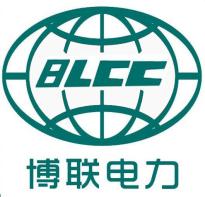    高 压 中 置 柜 耐 压 试 验 报 告 单   日期 2017 年 07 月 30 日   天气 晴 温度 31 ℃    运行编号：委托单位： 合肥市委党校装置地点： 合肥市委党校高压配电室名称及编号：（H1）高压计量柜产品型号：KYN28A-12  生产厂家：安徽皖辉电气设备有限公司一﹑10KV柜内母线﹑负荷开关﹑断路器、电流互感器、电压互感器、避雷器、熔断器及绝缘支持物等均耐压     35  KV， 历时：60秒 。二﹑试验结论分析：            试验合格，符合送电运行条件。试验员：                     试验负责人： 试验日期：  2017年 07 月 30日